ACTA.16---------------H. Ayuntamiento de Santa María del Oro, Jalisco.------------------------------Acta de  Sesión ordinaria de H. Ayuntamiento No.16---------------------------------En  el  Municipio de Santa María del oro, Jalisco. Siendo las 11:00 once horas del día 03 de Junio del 2016 año dos mil dieciséis , bajo Articulo 115 de la Constitución Política de los Estados Unidos Mexicanos, en su fracción I, como de los artículo 2, 3,  10, 28, 29, 32 de la  Ley de Gobierno y la Administración Pública Municipal del Estado de Jalisco, se reunieron en la Sala de sesiones del Palacio Municipal, los C.C. Eleazar Medina Chávez, presidente Municipal, Fortunato Sandoval Farías Sindico y los regidores C.C. Angélica María Barajas Vaca, Leonel González Barajas, Alma Rosa López Chávez, Benjamín Chávez Mendoza, Mayra Adelaida Chávez Chávez, Israel Sandoval Rodríguez, J. Joaquín Cisneros Carranza, María del Consuelo Valencia García y Gerónimo López Jiménez  Con el objeto de celebrar la decima sexta sesión de H Ayuntamiento con carácter de ordinaria, a la que fueron previamente convocados.----------------------------------------------------------------------------------------------------------------------------------------------------------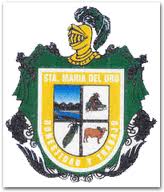 --------Acto seguido, el Sindico del Ayuntamiento, C. Fortunato Sandoval Farías, manifiesta que existe quórum legal para sesionar. En uso de la voz el Presidente Municipal, Eleazar Medina Chávez, declara: “el inicio de la Sesión”.-------------------------------------------------------------------------------------------------A continuación el Secretario General y Sindico del Ayuntamiento, el C. Fortunato Sandoval Farías Da lectura a la propuesta de orden del día.-------- ---------------------------------------------------------------------------------------------------------------------------------------------------------------------------------------------------------------Punto primero: Palabras de bienvenida, Lista de asistencia y declaración de quórum legal.-----------------------------------------------------------------------------------------------------------------------------------------------------------------------------------------------Punto segundo: Lectura del acta anterior,  como de su ratificación.----- ------------------------------------------------------------------------------------------------------------------------------------------------------------------------------------------------------------------Punto tercero: Aprobación de la sesión ordinaria celebrada el día 03 de Junio del  año dos mil dieciséis 2016.-----------------------------------------------------------------------------------------------------------------------------Punto cuarto: El C. Eleazar Medina Chávez somete aprobación al H. Ayuntamiento, el pago del cheque No. 3076 a nombre de J. Jesús Sandoval López, Por la cantidad de $6,123.64 (seis mil cien veintitrés  pesos 64/100 M.N.), por concepto de pago de  artículos de limpieza que se necesitan en esta Presidencia Municipal.-----------------------------------------------------------------------------------------------------------------------------------------------------------------------Punto quinto: el C. Eleazar Medina Chávez somete aprobación al H. Ayuntamiento, el pago de cheque No. 3077 a nombre de J. Jesús Sandoval López, Por la cantidad de $ 5,186.36 (cinco mil ciento ochenta y seis pesos 36/100 M.N. por concepto de pago de desechables que se necesitaron para el evento del día de las madres 2016.------------------------------------------------------------------------------------------------------------------------------------------------------------------------Punto sexto: El C. Eleazar Medina Chávez somete aprobación al H. Ayuntamiento, el pago de cheque No.3079, Por la cantidad de $ 5,363.04(cinco mil trescientos sesenta y tres  pesos 04/100 M.N.) a nombre de J. Jesús Sandoval López, por concepto de pago  de productos alimenticios para  preparar comidas para eventos del día de las Madres  en la cabecera municipal-------------------------------------------------------------------------------------------------------------------------------------Punto séptimo: El C. Eleazar Medina Chávez somete aprobación al H. Ayuntamiento, el pago de cheque no.3081, Por la cantidad de $6,947.16 (seis mil novecientos cuarenta y siete pesos 16/100 M.N.).,a nombre de J. Jesús Sandoval López por concepto de pago de Productos Alimenticios para el personal que nos visita a la Presidencia Municipal.----------------------------------------------------------------------------------------------------------------------------------------------------------------------------Punto octavo: El C. Eleazar Medina Chávez somete aprobación al H. Ayuntamiento, el pago de cheque no. 3083, Por la cantidad de $ 8,062.00 (ocho mil sesenta y dos pesos 00/100 M.N.). a nombre Laura Ávila Magallon, por concepto de pago  de  Consumos  alimenticios, para personal que nos visita de diferentes Secretarias a esta Presidencia Municipal correspondiente al mes de Mayo 2016 ----------------------------------------------------------------------------------------------------------------------------------------------------------------------------Punto noveno: El C. Eleazar Medina Chávez somete aprobación al H. Ayuntamiento, el pago de cheque No. 3084. Por la cantidad de $ 30,000.00 (treinta mil pesos 00/100 M.N.). A nombre de Alonso López López, dinero de caja, cheque el cual ampara un legajo de facturas anexas de diferentes gastos en viáticos tales como: combustible, consumos alimenticios, medicamentos para personas de bajos recursos, servicio mantenimiento GPS, horas extras a operador de la maquina mediante órdenes de pago, pago de pollos para evento de día de las madres, artículos de limpieza etc.----------------------------------------------------------------------------------------------------------------------------------------------------------------------------Punto decimo: El C. Eleazar Medina Chávez somete aprobación al H. Ayuntamiento, el pago de cheque No. 3085. Por la cantidad de $ 30,000.00 (treinta mil pesos 00/100 M.N.). A nombre de Alonso López López, dinero de caja, cheque el cual ampara un legajo de facturas anexas de diferentes gastos en viáticos tales como: combustible, consumos alimenticios, medicamentos para personas de bajos recursos, horas extras a operador de la maquina mediante órdenes de pago, ayudas sociales, pago de meceros día de las madres, pago a persona que hizo la comida para el día de las madres, artículos de limpieza, mantenimiento a vehículos, etc.---------------------------------------------------------------------------------------------------------------------------------------------------------------------- ------Punto décimo primero: El C. Eleazar Medina Chávez somete aprobación al H. Ayuntamiento, cheque No. 3086. Por la cantidad de $ 3,701.91  (tres mil setecientos un pesos 91/100 M.N.). a nombre de Oscar Rodríguez Sánchez, por concepto de pago de viáticos para que asista a diferentes secretarias a entregar documentación requerida---------------------------------------------------------------------------------------------------------------------------------------------------------------Punto décimo segundo: El C. Eleazar Medina Chávez somete aprobación al H. Ayuntamiento, el pago de cheque No.3088  a nombre de J. Jesús Sandoval López, Por la cantidad de $ 6,343.00 (seis mil trescientos cuarenta y tres 00/100 M.N.). Por concepto del pago de Productos alimenticios, para ofrecer refrigerio  a las personas que nos visitan en el Ayuntamiento.  -------------------------------------------------------------------------------------------------------------------Punto décimo tercero: El C. Eleazar Medina Chávez  somete aprobación al H. Ayuntamiento, el pago de cheque No.3089.Por la cantidad de $6,202.48  (seis mil doscientos dos pesos 48/100 M.N.).a nombre de J. Jesús Sandoval López por concepto de pago de productos alimenticios  (bebidas, Fruta y Pollo) para ofrecer a Personal de la SEDESOL--------------------------------------------------------------------------------------------------------------------------------------------------------------------------------------------------------Punto décimo cuarto: El C. Eleazar Medina Chávez  somete aprobación al H. Ayuntamiento, el pago de cheque No.3090 y 3091. Por la cantidad de $4,930.00 (cuatro mil novecientos treinta pesos 00/100 M.N.). y el segundo Por la cantidad de $4,655.08 (cuatro mil seiscientos cincuenta y cinco pesos 08/100 M.N.).  A nombre de J. Jesús Sandoval López, Por concepto de pago de Aceites y Lubricantes para Maquinaria pesada, durante el mes de Mayo 2016.----------------------------------------------------------------------------------------------------------------Punto décimo quinto: El C. Eleazar Medina Chávez  somete aprobación al H. Ayuntamiento, el pago de cheque No.3093. Por la cantidad de $5,787.24 (cinco mil setecientos ochenta y siete 24/100 M.N.). A nombre de J. Jesús Sandoval López,  por concepto de pago de Productos de Limpieza para edificios de el Ayuntamiento y Locales que están al Servicio de la Presidencia Municipal.-------------------------------------------------------------------------------------------------------------------------Punto décimo sexto: El C. Eleazar Medina Chávez  somete aprobación al H. Ayuntamiento, el pago de cheque No. 3094, Por la cantidad de $ 36,017.00 (treinta y seis mil diecisiete pesos 00/100 M.N.) a nombre de COMISIÓN FEDERAL DE ELECTRICIDAD, por concepto de pago de energía eléctrica de las comunidades cercanas y calles de la cabecera Municipal, correspondiente de mes de mayo 2016 .------------------------------------------------------------------------------------------------------------------------------------------------------------------------------Punto décimo séptimo: El C. Eleazar Medina Chávez  somete aprobación al H. Ayuntamiento, el pago de cheque No.3095, Por la cantidad de $ 12,875.45 (doce mil ochocientos setenta y cinco pesos 45/100 M. N) a nombre de Rigoberto Farías Sandoval, por concepto de pago de viáticos, ( acuden a diferentes Municipios, Recogen recursos SEDESOL, formulan operativos, etc.).--------------------------------------------------------------------------------------------------------------------------------------------------------------------------------------------Punto décimo octavo: El C. Eleazar Medina Chávez  somete aprobación al H. Ayuntamiento, el pago de cheque No.3096, Por la cantidad de $19,600.00 (diecinueve mil seiscientos pesos 00/100 M.N.).  a nombre de Alonso López López, por concepto de pago de facturas anexas al citado cheque el cual ampara gastos de viáticos con dinero de caja, en el mes de Mayo 2016 .-------------------------------------------------------------------------------------------------------------------------------------------------------------------------------------------Punto décimo noveno: El C. Eleazar Medina Chávez  somete aprobación al H. Ayuntamiento, el pago cheque No.3097, Por la cantidad de $ 11,217.20 (once mil doscientos diecisiete pesos 20/100 M.N.). A nombre de J. Jesús Sandoval López, por concepto de pago de Desechables que se utilizaron para el evento del día de las Madres en la Localidad del Tepehuaje y Los Llanos.--------------------------------------------------------------------------------------------------------------------------------Punto vigésimo: El C. Eleazar Medina Chávez  somete aprobación al H. Ayuntamiento, el pago de cheque No.3099, Por la cantidad de $ 13,620.12 (trece  mil seiscientos veinte pesos 12/100 M.N.). a nombre de Alonso López López, dinero de caja, cheque el cual ampara un legajo de facturas anexas de diferentes gastos en viáticos tales como: combustible, consumos alimenticios, mantenimiento a vehículos, etc.------------------------------------------------------------------------------------------------------------------------------------------------------------------------------Punto vigésimo primero: El C. Eleazar Medina Chávez  somete aprobación al H. Ayuntamiento, el pago de  cheque No. 3101, Por la cantidad de $30,000.00 (treinta mil pesos 00/100 M.N.) Dinero de caja, cheque el cual ampara un legajo de facturas anexas de diferentes gastos en viáticos tales como: combustible, consumos alimenticios, medicamentos para personas de bajos recursos, horas extras a operador de la maquina mediante órdenes de pago, ayudas sociales, artículos de limpieza, mantenimiento a vehículos, etc ----------------------------------------------------------------------------------------------------------------------------Punto vigésimo segundo: El C. Eleazar Medina Chávez  somete aprobación al H. Ayuntamiento, el pago de cheque No. 3102. Por la cantidad de $ 4,149.99 (cuatro mil cien cuarenta y nueve pesos 99/100 M.N.). Por concepto de pago de viáticos para llevar entregar información de la ITEI a Guadalajara .-----------------------------------------------------------------------------------------------------------------------------------------------------------------------------------------------Punto vigésimo tercero: El C. Eleazar Medina Chávez  somete aprobación al H. Ayuntamiento, el pago de cheque No.3103. Por la cantidad de $29,108.54 (veintinueve mil ciento ocho pesos 54/100.M.N.).A nombre de Eleazar Medina Chávez, dinero de caja, cheque el cual ampara un legajo de facturas anexas de diferentes gastos en viáticos tales como: combustible, consumos alimenticios, medicamentos para personas de bajos recursos, , ayudas sociales, mantenimiento a vehículos, etc------------------------------------------------------------------------------------------------------------------------------------------------Punto vigésimo cuarto: El C. Eleazar Medina Chávez  somete aprobación al H. Ayuntamiento, el pago de cheque No.3104. Por la cantidad de $23,575.91 (veinte tres mil quinientos setenta y cinco  pesos 91/100.M.N.).A nombre de Eleazar Medina Chávez, dinero de caja, cheque el cual ampara un legajo de facturas anexas de diferentes gastos en viáticos tales como: combustible, consumos alimenticios, ayudas sociales, mantenimiento a vehículos, dulces, gelatinas, etc--------------------------------------------------------------------------------------------------------------------------------------------------------------------Punto vigésimo quinto: El C. Eleazar Medina Chávez  somete aprobación al H. Ayuntamiento, el pago de cheque No.3113. Por la cantidad de $10,000.00 (diez mil pesos 00/100.M.N.).A nombre de Alonso López López, por concepto de pago de nomina a trabajadores que se encargan de la limpieza de las calles de la cabecera Municipal, correspondiente al mes de Mayo del 2016-----------------------------------------------------------------------------------------------------------Punto vigésimo sexto: El C. Eleazar Medina Chávez  somete aprobación al H. Ayuntamiento, el pago de cheque numero 3114 Por la cantidad de $24,000.00 (veinticuatro mil  pesos 00/100.M.N.). A nombre de Alonso López López, por concepto de Apoyo a estudiantes que se encuentran en las diferentes ciudades vecinas de este municipio estudiando las universidades, esto en el mes de Mayo del 2016 ----------------------------------------------------------------------------------------------------- ------Punto vigésimo séptimo: El C. Eleazar Medina Chávez  somete aprobación al H. Ayuntamiento, el pago de  de cheque numero 3115, Por la cantidad de $ 8,000.00 (ocho mil pesos 00/100 M.N.). a nombre de Alonso López López, por concepto  de nomina a maestro de la aurora que imparte clases en la Escuela secundaria de la localidad de la Aurora, correspondiente al mes de Mayo del 2016.-------------------------------------------------------------------------------------------------------------------------------Punto vigésimo octavo: El C. Eleazar Medina Chávez  somete aprobación al H. Ayuntamiento, el pago de  de cheque numero 3118, Por la cantidad de $ 3,960.00 (tres mil novecientos sesenta  pesos 00/100 M.N.). a nombre de Alonso López López, por concepto  de nomina a maestro que imparte clases por horas en la Escuela Preparatoria Manuel M. Diéguez, correspondiente al mes de Mayo del 2016.--------------------------------------------------------------------------------------------------------------------Punto vigésimo noveno: El C. Eleazar Medina Chávez  somete aprobación al H. Ayuntamiento, el pago de cheque numero 3119, Por la cantidad de $20,931.00 (veinte mil novecientos treinta y  un pesos 00/100 M.N.).  A nombre de Alonso López López, Por concepto de pago nomina a maestros de Base (director y subdirector) en la Preparatoria Manuel M. Diéguez, correspondiente al mes de Mayo del 2016--------------------------------------------------------------------------------------------------------------------------------------------------------------------------------------------Punto trigésimo: El C. Eleazar Medina Chávez somete aprobación al H. Ayuntamiento, el pago de cheque numero 3108, a nombre de Alonso López López, Por la cantidad de $ 12,600.00  (doce mil seiscientos pesos 00/100 M.N.), por concepto de pago de arrendamiento de locales que están al servicio de la presidencia municipal, correspondiente del  mes de Mayo 2016.---------------------------------------------- -------------------------------------------------------------------------------------------------------------------------Punto Trigésimo Primero: el C. Eleazar Medina Chávez somete aprobación al H. Ayuntamiento, el pago de cheque numero 3112 a nombre de Alonso López López, Por la cantidad de $ 116,790.00 (ciento diez y seis mil setecientos noventa pesos 00/100 M.N.), por concepto de pago de nomina a trabajadores eventuales que laboran dentro de esta presidencia municipal y la cantidad de $6,000.00 (seis mil pesos 00/100 M.N) pago de nomina a trabajadores eventuales los cuales reciben su pago por medio electrónico correspondiente al mes de Mayo 2016--------------------------------------------------------------------------------------------------------------------------------Punto Trigésimo Segundo: el C. Eleazar Medina Chávez somete aprobación al H. Ayuntamiento, el pago de cheque numero 3111 a nombre de Alonso López López, Por la cantidad de $233,772.80 (doscientos treinta y tres mil setecientos setenta y dos pesos  80/100 M.N.), por concepto de pago de nomina en efectivo a personal de confianza que labora en este Honorable Ayuntamiento Constitucional y la cantidad de $233,772.80 (doscientos treinta y tres mil setecientos setenta y dos pesos 80/100 M.N) pago de nomina a trabajadores de confianza los cuales reciben su pago por medio electrónico correspondiente al mes de Mayo 2016-------------------------------------------------------------------------------------------------------------------------. ------------------------------------------------------------------------------------------------------------------------------------------------------------------------Punto Trigésimo Tercero: El C. Eleazar Medina Chávez somete aprobación al H. Ayuntamiento, el pago de la transferencia numero 2497532, Por la cantidad de $75,000.00  (setenta y cinco mil pesos 00/100 M.N.) a nombre de Sistema de Desarrollo Integral de la Familia, por concepto de pago de subsidio al Sistema DIF municipal-------------------------------------------------------------------------------------------------------------------------------------------Punto Trigésimo Cuarto: El C. Eleazar Medina Chávez somete aprobación al H. Ayuntamiento, la transferencia numero 7371583, 8717084 sumadas los dos pagos, por la cantidad de $18,000.00 (dieciocho mil pesos 00/100 M.N) por concepto de pago a abogado para asuntos laborales que se presenten durante la administración 2015-2018 ----------------------------------------------------------------------------------------------------------------------------------------------------------------------------Punto trigésimo quinto: El C. Eleazar Medina Chávez somete aprobación al H. Ayuntamiento, el pago de la transferencia numero 5602867, Por la cantidad de $ 20,500.00 (veinte mil quinientos pesos 00/100 M.N.). a nombre Distribuidora de Combustibles SA Mazatl, por concepto de pago de combustible para vehículos y maquinaria de esta presidencia municipal.----------------------------------------------------------------------------------------------------------------------------------------------------------------------------Punto trigésimo sexto: El C. Eleazar Medina Chávez somete aprobación al H. Ayuntamiento, el pago de la transferencia numero 8563465, Por la cantidad de $ 8,000.00 (ocho mil  pesos 00/100 M.N.). a nombre Martin Magaña Jarobo, por concepto de  Mantenimiento a brazo de la maquina .----------------------------------------------------------------------------------------------------------------------------------------------------------------------------Punto trigésimo séptimo: El C. Eleazar Medina Chávez somete aprobación al H. Ayuntamiento, el pago de la transferencia numero 29605, , Por la cantidad de $ 9,280.00 (nueve mil doscientos ochenta pesos 00/100 M.N.). A nombre de ERNESTO JOSE PEÑA VAZQUEZ, por concepto de pago  actualización de programa de factura electrónica para el ejercicio fiscal 2016----------------------------------------------------------------------------------------------------------------------------------------------------------------------------Punto trigésimo octavo: El C. Eleazar Medina Chávez somete aprobación al H. Ayuntamiento, el pago de la transferencia numero 6613217,  Por la cantidad de $ 54,750.00 (cincuenta y cuatro mil setecientos cincuenta pesos 00/100 M.N.).  a nombre de LUIS BAUTISTA ZEPEDA, por concepto de pago combustible para vehículos y maquinaria propiedad del Municipio.--------------------------------------------------------------------------------------------------------------------------------------------------------------------------Punto trigésimo noveno: El C. Eleazar Medina Chávez somete aprobación al H. Ayuntamiento, el pago de la transferencia numero 5036223. Por la cantidad de $ 5,510.00 (cinco mil quinientos diez pesos 00/100 M.N.). a nombre de MAYRA TERESA SOSA CARDENAS, por concepto de pago de  renta de brin colines para el evento del día del niño 2016.----------------------------------------------------------------------------------------------------------------------------------------------------------------------------Punto cuadragésimo: El C. Eleazar Medina Chávez somete aprobación al H. Ayuntamiento,  el pago de transferencia numero 5036225. Por la cantidad de $9,338.00  (nueve mil trescientos treinta y ocho  pesos 00/100 M.N.). a nombre de  MAYRA TERESA SOSA CARDENAS, por concepto de pago  de renta de mueble para el  evento del día de las Madres 2016.---------------------------------------------------------------------------------------------------------------------------------------------------------------Punto cuadragésimo primero: El C. Eleazar Medina Chávez somete aprobación al H. Ayuntamiento,  el pago de la transferencia numero 3760438, a nombre de  ALBERT DE JESUS GUILLEN, por la cantidad de 8,120.00 ( ocho mil ciento veinte pesos 00/100 M.N.) por concepto de pago de 33 spotr transmitidos, además de notas informativas, comentarios, sondeos reportajes, en el informativo transmitidos por RADIO MASS Jalisco ---------------------------------------------------------------------------------------------------------------------------------------------------------------Punto cuadragésimo segundo: El C. Eleazar Medina Chávez somete aprobación al H. Ayuntamiento,  el pago de transferencia numero 5677540 y 5677536. Sumada las dos es Por la cantidad de $8,352.00  (ocho mil trescientos cincuenta y dos pesos 00/100 M.N.). A nombre de  DAVID AARON SANCHEZ LUNA, por concepto de pago  de servicio de internet  para los edificios de esta Presidencia Municipal y Biblioteca Municipal-------------------------------------------------------------------------------------------------------------------------------------------------------------Punto cuadragésimo tercero: El C. Eleazar Medina Chávez somete aprobación al H. Ayuntamiento, el pago de transferencia numero 6437143 a nombre de  Manuel Espinosa Peña., Por la cantidad de $ 7,000.00 (siete mil pesos  00/100 M.N.). Por concepto del pago  de vitalización de llantas de maquinaria -------------------------------------------------------------------------------------------------------------------Punto  cuadragésimo cuarto: El C. Eleazar Medina Chávez somete aprobación al H. Ayuntamiento, el pago de la transferencia Numero 6434915, a nombre de COPIADORAS PRODUCTIVAS SA DE CV, Por la cantidad de $11,000.00  (once mil pesos 00/100 M.N.) por concepto de pago  de tóner y mantenimiento a copiadoras para el servicio de esta presidencia municipal-----------------------------------------------------------------------------------------------------------------Punto cuadragésimo quinto: El C. Eleazar Medina Chávez  somete aprobación al H. Ayuntamiento, el pago de la transferencia numero 5454007, Por la cantidad de $ 61,700.00 (sesenta y un mil  setecientos pesos 00/100 M.N.). a nombre LUIS BAUTISTA ZEPEDA, por concepto de pago de combustible para vehículos y maquinaria de esta presidencia municipal.----------------------------------------------------------------------------------------------------------------------------------------------------------------------------Punto cuadragésimo sexto: El C. Eleazar Medina Chávez somete aprobación al H. Ayuntamiento, el pago de la transferencia numero 18107445, Por la cantidad de $ 39,313.00 (treinta y nueve mil trescientos trece pesos 00/100 M.N.). a nombre Secretaria de Hacienda y Crédito Público por concepto de pago de retenciones  por salario de ISR correspondiente al mes de abril 2016.----------------------------------------------------------------------------------------------------------------------------------------------------------------------------Punto cuadragésimo séptimo El C. Eleazar Medina Chávez  somete aprobación al H. Ayuntamiento, el pago por la transferencia numero  4383137 a nombre de  DISTRIBUIDORA DE COMBUSTIBLE MAZATL SA, Por la cantidad de $13,500.00 ( trece mil quinientos pesos 00/100 M. N) por concepto de pago de combustible para vehículos y maquinaria que están a servicio de esta presidencia municipal de esta presidencia municipal ----------------------------------------------------------------------------------------------------------------------------------Punto cuadragésimo octavo El C. Eleazar Medina Chávez  somete aprobación al H. Ayuntamiento, el pago de la transferencia numero 8235350,  Por la cantidad de $5,000.00 (cinco mil pesos 00/100 M. N) a nombre de  MARTIN TEJEDA DE ANDA, por concepto de anticipo para la banda que se presento en el evento de día de las madres 2016  ----------------------------------------------------------------------------------------------------------------------------------Punto cuadragésimo noveno El C. Eleazar Medina Chávez  somete aprobación al H. Ayuntamiento, el pago de la transferencia numero 8573555,  Por la cantidad de $29,800.00 (veintinueve mil ochocientos pesos 00/100 M. N) a nombre de MARTIN TEJEDA DE ANDA, por concepto de pago de finiquito de la banda que se presento en el evento de día de las madres 2016----------------------------------------------------------------------------------------------------------------------------------Punto quincuagésimo El C. Eleazar Medina Chávez  somete aprobación al H. Ayuntamiento, el pago del cheque numero 0056, recurso de fortalecimiento, Por la cantidad de $20,142.00 (veinte mil ciento cuarenta y dos pesos 00/100 M. N) a nombre de Alonso López López, por concepto de pago de la primera quincena del mes de mayo a policías eventuales ----------------------------------------------------------------------------------------------------------------------------------Punto quincuagésimo primero El C. Eleazar Medina Chávez  somete aprobación al H. Ayuntamiento, el pago del cheque Numero 3110,  Por la cantidad de $34,000.00 (treinta y cuatro mil pesos 00/100 M. N) a nombre de Alonso López López, por concepto de pago de apoyo a personas de bajos recursos que no tienen los suficientes ingresos para la compra  de sus medicamentos ----------------------------------------------------------------------------------------------------------------------------------Punto quincuagésimo segundo El C. Eleazar Medina Chávez  somete aprobación al H. Ayuntamiento, el pago del cheque Numero 3109,  Por la cantidad de $8,500.00 (ocho mil quinientos pesos 00/100 M. N) a nombre de Alonso López López, por concepto de pago de  arrendamiento de terrenos que están al servicio de esta presidencia municipal con antenas para radio, internet, etc----------------------------------------------------------------------------------------------------------------------------------Punto quincuagésimo tercero El C. Eleazar Medina Chávez  somete aprobación al H. Ayuntamiento, el pago  del cheque Numero 3108,  Por la cantidad de $12,600.00 (doce mil seiscientos  pesos 00/100 M. N) a nombre de Alonso López López, por concepto de pago de arrendamiento de locales que están al servicio de esta presidencia municipal ----------------------------------------------------------------------------------------------------------------------------------Punto quincuagésimo cuarto El C. Eleazar Medina Chávez  somete aprobación al H. Ayuntamiento, el pago del cheque Numero 3120,  Por la cantidad de $30,000.00 (treinta mil pesos 00/100 M. N) a nombre de Alonso López López, dinero de caja el cual ampara un legajo de facturas anexas al citado cheque, de gastos de viáticos a personal, horas extra a operador de la maquina, etc. ----------------------------------------------------------------------------------------------------------------------------------Punto quincuagésimo quinto El C. Eleazar Medina Chávez  somete aprobación al H. Ayuntamiento, el pago del cheque Numero 3105,  Por la cantidad de $83,089.00 (ochenta y tres mil ochenta y nueve pesos 00/100 M. N) a nombre de Comisión Federal de Electricidad, por concepto de pago de energía eléctrica en la cabecera Municipal Y comunidades cercanas al Municipio ----------------------------------------------------------------------------------------------------------------------------------Punto quincuagésimo sexto El C. Eleazar Medina Chávez  somete aprobación al H. Ayuntamiento, el préstamo por medio de cheque numero 3106,  Por la cantidad de $20,000.00 (veinte mil pesos 00/100 M. N) a nombre de Leonel González Barajas, por concepto de préstamo a Regidor de este Honorable Ayuntamiento, al cual se le estará reteniendo la cantidad de $ 1,000.00 (mil pesos 00/100 MN) Mensuales de su  sueldo, hasta concluir el pago de la deuda adquirida el  26 de Mayo de 2016  ----------------------------------------------------------------------------------------------------------------------------------Punto quincuagésimo séptimo El C. Eleazar Medina Chávez  somete aprobación al H. Ayuntamiento, el pago de cheque 3117,  Por la cantidad de $3,000.00 (tres mil pesos 00/100 M. N) a nombre de Alonso López López, por concepto de pago de  apoyo sociales----------------------------------------------------------------------------------------------------------------------------------Punto quincuagésimo octavo: El C. Eleazar Medina Chávez  somete aprobación al H. Ayuntamiento, el pago de la transferencia número 7370119, 7370123, 7370126, 7370130, 7370135, 7370141, 7370149, sumadas todas estos pagos, Por la cantidad de $17,962.60 (diecisiete mil novecientos sesenta y dos pesos 60/100 M. N) a nombre de VIDAL TORRES TORRES, por concepto de pago de mantenimiento de vehículos y maquinaria propiedad de este Ayuntamiento con los cuales el diferente personal opera conforme su departamento ----------------------------------------------------------------------------------------------------------------------------------Punto quincuagésimo noveno: El C. Eleazar Medina Chávez  somete aprobación al H. Ayuntamiento, el pago de la transferencia número 7370153, 7370158, 7370163, sumadas todas estos pagos,  Por la cantidad de $19,033.99 (diecinueve mil treinta y cuatro  pesos 99/100 M. N) a nombre de LUIS FERNANDO RODRIGUEZ CONTRERAS, por concepto refacciones y servicios, llantas, mangueras, aceites para vehículos que operan en este H. Ayuntamiento ----------------------------------------------------------------------------------------------------------------------------------Punto sexagésimo: El C. Eleazar Medina Chávez  somete aprobación al H. Ayuntamiento, el pago de la transferencia número 7371582,  Por la cantidad de $13,707.50 (trece mil setecientos siete pesos 50/100 M. N) a nombre de DELIA GONZALEZ NIETO, por concepto de pago de material para el departamento de Agua Potable y Fontanería----------------------------------------------------------------------------------------------------------------------------------Punto sexagésimo primero: El C. Eleazar Medina Chávez  somete aprobación al H. Ayuntamiento, el pago de la transferencia número 7371581, 7371580,  Por la cantidad de $3,952.70 (tres mil novecientos cincuenta y dos   pesos 70/100 M. N) a nombre de ALEXIS VARGAS DEL TORO, por concepto de cemento gris para bacheo de las calles santa María del oro----------------------------------------------------------------------------------------------------------------------------------Punto sexagésimo segundo: El C. Eleazar Medina Chávez  somete aprobación al H. Ayuntamiento, la Ratificación del Consejo Municipal de Protección Civil, por la administración 2015-2018, sentado en el Acta de Consejo al Presidente del Consejo el C. Eleazar Medina Chávez quien funge con el cargo de Presidente Municipal,  Secretario Ejecutivo el C. Fortunato Sandoval Farías con cargo Secretario General y Sindico Municipal y  el Secretario Técnico el Ing. Audon Sánchez Ochoa quien desempeña como Director de Protección Civil----------------------------------------------------------------------------------------------------------------------------------Punto sexagésimo tercero: El C. Eleazar Medina Chávez  somete aprobación al H. Ayuntamiento, el pago de la transferencia número 7376496,   Por la cantidad de $6,400.00 (seis mil cuatrocientos pesos 00/100 M. N)  a nombre de FIDEL MALDONADO OCHOA, por concepto de pago de Llantas para vehículo Urban que opera en la Zona Ejidal----------------------------------------------------------------------------------------------------------------------------------------------------------------------------------------------------------------------------------------------------------------------------------------------------------------Punto sexagésimo cuatro: El C. Eleazar Medina Chávez  somete aprobación al H. Ayuntamiento, el pago de cheque numero 0057, Por la cantidad de $18,600.00 (dieciocho mil seiscientos pesos 00/100 M. N) a nombre de Alonso López López, por concepto de pago de nomina a policías de Confianza y personal de Protección Civil, correspondiente al mes de mayo 2016-----------------------------------------------------------------------------------------------------------------------------------------------------------------------------Punto sexagésimo quinto: El C. Eleazar Medina Chávez  somete aprobación al H. Ayuntamiento, el pago de cheque numero 0056 y 0058, Por la cantidad de $20,142.00 (veinte mil ciento cuarenta y dos pesos 00/100 M. N) cada uno de los cheques, ambos a nombre de Alonso López López, por concepto de pago de nomina a policías de eventuales, correspondiente a la primera y segunda quincena del mes  de  mayo 2016--------------------------------------------------------------------------------------------------------------------------------------------------------------------------------------------------------------------------------Punto sexagésimo sexto: El C. Eleazar Medina Chávez  somete aprobación al H. Ayuntamiento, el pago de cheque numero 3121 y 3122,  sumados ambos cheques, Por la cantidad de $13,968.48 (trece mil novecientos sesenta y ocho pesos 48/100 M. N) cada uno de los cheques, ambos a nombre de Alonso López López, por concepto de pago de nomina a policías de eventuales, correspondiente a la primera y segunda quincena del mes  de  mayo 2016--------------------------------------------------------------------------------------------------------------------------------------------------------------------------------------------------------------------------------Punto sexagésimo séptimo: El C. Eleazar Medina Chávez  somete aprobación al H. Ayuntamiento, el pago de cheque numero 3121 y 3122,  sumados ambos cheques, Por la cantidad de $13,968.48 (trece mil novecientos sesenta y ocho pesos 48/100 M. N) cada uno de los cheques, ambos a nombre de Alonso López López, por concepto de pago de nomina a policías de eventuales, correspondiente a la primera y segunda quincena del mes  de  mayo 2016--------------------------------------------------------------------------------------------------------------------------------------------------------------------------------------------------------------------------------Punto sexagésimo octavo: El C. Eleazar Medina Chávez  somete aprobación al H. Ayuntamiento, el pago de la transferencia 8926314, Por la cantidad de $16,331.90 (dieciséis mil trescientos treinta y un pesos 90/100 M. N) a nombre de ROAD MACHINERY CO SA DE CV, por concepto de pago de refacción maquinaria Komatzu, --------------------------------------------------------------------------------------------------------------------------------------------------------------------------Punto sexagésimo noveno: El C. Eleazar Medina Chávez  somete aprobación al H. Ayuntamiento, el pago de cheque 3124, Por la cantidad de $20,000.00 (veinte  mil pesos 90/100 M. N) a nombre de OSCAR AREVALO PATIÑO, por concepto de pago de material  para aprendizaje del personal del ayuntamiento Constitucional, por medio del programa ISI desarrollo empresarial, -------------------------------------------------------------------------------------------Punto septuagésimo: El C. Eleazar Medina Chávez  somete aprobación al H. Ayuntamiento, la adhesión del sistema de desarrollo integral de la familia del municipio de Santa María del Oro, Jalisco a esta Unidad de Transparencia de Honorable Ayuntamiento Constitucional de Santa María del Oro, Jalisco ----------------------------------------------------------------------------------------Punto septuagésimo primero: Asuntos Generales.------------------------------------Punto septuagésimo segundo: Clausura de sesión --------------------------------------Acto seguido el Presidente Municipal, el C. Eleazar Medina Chávez, solicita se de lectura, punto por punto de lo ya mencionados para que se dicte la resolución a ello, pidiendo al Secretario Gral. Y Sindico que lo someta a votación. El Secretario Gral. Y Síndico del H. Ayuntamiento, C. Fortunato Sandoval Farías. Pide la votación e informa al Presidente Municipal, la C. Eleazar Medina Chávez, el sentido en que se sometió el voto. -----------------------------------------------------------------------------------------------------------------------------------En relación al primer punto del orden del día, el Secretario Gral. Y Síndico del Ayuntamiento, C. Fortunato Sandoval Farías Manifiesta que ya se ha dado cumplimiento a dicho punto, relativo a palabras de bienvenida,  lista de asistencia y declaración de quórum legal. Declara abierta la discusión de la propuesta de referencia, sírvanse manifestar el voto, una vez discutido  este es aprobado por decisión unánime. --------------------------------------------------------- En relación al segundo  punto del orden del día, el Secretario General y Síndico el C. Fortunato Sandoval Farías, da lectura a la propuesta de aprobación: referente a dar lectura del acta anterior,  como de su ratificación. Declara abierta la discusión y en su caso aprobación de la propuesta de referencia, sírvase manifestar su voto, una vez discutido  este es aprobado por decisión unánime.------------- ---------------------------------------------------------------------------------------------------------------------------------------------------En relación al tercer punto del orden del día, el Secretario General y Sindico del H. Ayuntamiento, C. Fortunato Sandoval Farías. Somete  aprobación la sesión ordinaria celebrada el día  03 de Junio del año dos mil dieciséis 2016.  Declara  abierta  la  discusión  de  la  propuesta  de referencia, sírvase manifestar su voto, una vez discutido  este es aprobado por decisión unánime. ---------------------------------------------------------------------------------------------------------------------------------------------------------------------------------------------------En relación al cuarto punto del orden del día, el Secretario General y Sindico el C. Fortunato Sandoval Farías. Solicita el desahogo referente a la propuesta del C. Eleazar Medina Chávez, El C. Eleazar Medina Chávez somete aprobación al H. Ayuntamiento, el pago del cheque No. 3076 a nombre de J. Jesús Sandoval López, Por la cantidad de $6,123.64 (seis mil cien veintitrés  pesos 64/100 M.N.), por concepto de pago de  artículos de limpieza que se necesitan en esta Presidencia Municipal. Declara abierta la discusión de la propuesta de referencia, sírvase manifestar su voto, una vez discutido  este es aprobado por decisión unánime.-------------------------------------------------------------------------------------------------------------------------------------------------------------------------------------------------------------------------------------------------------------------------En relación al quinto punto del orden del día, el Secretario General y Sindico el C. Fortunato Sandoval Farías. Solicita el desahogo referente a la propuesta de El C. Eleazar Medina Chávez, quien somete aprobación, el pago de cheque No. 3077 a nombre de J. Jesús Sandoval López, Por la cantidad de $ 5,186.36 (cinco mil ciento ochenta y seis pesos 36/100 M.N. por concepto de pago de desechables que se necesitaron para el evento del día de las madres 2016. Declara abierta la discusión y en su caso aprobación, de la propuesta de referencia, una vez discutido  este es aprobado por decisión unánime.----------------------------------------------------------------------------------------------------------------------------------------------------------------------------------------------------En relación al sexto punto del orden del día, el Secretario General y Sindico el C. Fortunato Sandoval Farías. Solicita el desahogo referente a la propuesta de El C. Eleazar Medina Chávez, quien somete aprobación, el pago de cheque No.3079, Por la cantidad de $ 5,363.04(cinco mil trescientos sesenta y tres  pesos 04/100 M.N.) a nombre de J. Jesús Sandoval López, por concepto de pago  de productos alimenticios para  preparar comidas para eventos del día de las Madres  en la cabecera municipal. Declara abierta la discusión y en su caso aprobación, de la propuesta de referencia, una vez discutido  este es aprobado por decisión unánime.----------------------------------------------------------------------------------------------------------------------------------------------------------------------------------------------------------------------------------------------------En relación al séptimo punto del orden del día, el Secretario General y Sindico el C. Fortunato Sandoval Farías Solicita el desahogo referente a la propuesta de El C. Eleazar Medina Chávez somete aprobación al H. Ayuntamiento, el pago de cheque no.3081, Por la cantidad de $6,947.16 (seis mil novecientos cuarenta y siete pesos 16/100 M.N.).,a nombre de J. Jesús Sandoval López por concepto de pago de Productos Alimenticios para el personal que nos visita a la Presidencia Municipal. Declara abierta la discusión y en su caso aprobación, de la propuesta de referencia, una vez discutido  este es aprobado por decisión unánime.----------------------------------------------------------------------------------------------------------------------------------------------------------------------------------------------------------------------------------------------------En relación al octavo punto del orden del día, el Secretario General y Sindico el C. Fortunato Sandoval Farías. Solicita el desahogo referente a la propuesta de El C. Eleazar Medina Chávez, quien somete aprobación, el pago de cheque no. 3083, Por la cantidad de $ 8,062.00 (ocho mil sesenta y dos pesos 00/100 M.N.). a nombre Laura Ávila Magallon, por concepto de pago  de  Consumos  alimenticios, para personal que nos visita de diferentes Secretarias a esta Presidencia Municipal correspondiente al mes de Mayo 2016. Declara abierta la discusión y en su caso aprobación, de la propuesta de referencia, una vez discutido  este es aprobado por decisión unánime.-----------------------------------------------------------------------------------------------------------------------------------------------------------------------------------------------------------------------------------------------------------------------------------------------------------------------------En relación al noveno punto del orden del día, el Secretario General y Sindico el C. Fortunato Sandoval Farías Solicita el desahogo referente a la propuesta de El C. Eleazar Medina Chávez, quien somete aprobación, el pago de cheque No. 3084. Por la cantidad de $ 30,000.00 (treinta mil pesos 00/100 M.N.). A nombre de Alonso López López, dinero de caja, cheque el cual ampara un legajo de facturas anexas de diferentes gastos en viáticos tales como: combustible, consumos alimenticios, medicamentos para personas de bajos recursos, servicio mantenimiento GPS, horas extras a operador de la maquina mediante órdenes de pago, pago de pollos para evento de día de las madres, artículos de limpieza etc. Declara abierta la discusión y en su caso aprobación, de la propuesta de referencia, una vez discutido  este es aprobado por decisión unánime.-------------------------------------------------------------------------------------------------------------------------------------------------------------------------------------------------------------------------------------------------------------------------En relación al décimo punto del orden del día, el Secretario General y Sindico el C. Fortunato Sandoval Farías. Solicita el desahogo referente a la propuesta de El C. Eleazar Medina Chávez, quien somete aprobación, el pago de cheque No. 3085. Por la cantidad de $ 30,000.00 (treinta mil pesos 00/100 M.N.). A nombre de Alonso López López, dinero de caja, cheque el cual ampara un legajo de facturas anexas de diferentes gastos en viáticos tales como: combustible, consumos alimenticios, medicamentos para personas de bajos recursos, horas extras a operador de la maquina mediante órdenes de pago, ayudas sociales, pago de meceros día de las madres, pago a persona que hizo la comida para el día de las madres, artículos de limpieza, mantenimiento a vehículos, etc. Declara abierta la discusión y en su caso aprobación, de la propuesta de referencia, una vez discutido  este es aprobado por decisión unánime.---------------------------------------------------------------------------------------------------------------------------------------------------------------------En relación al décimo primer punto del orden del día, el Secretario General y Sindico el C. Fortunato Sandoval Farías. Solicita el desahogo referente a la propuesta de El C. Eleazar Medina Chávez, quien somete aprobación. El pago de cheque No. 3086. Por la cantidad de $ 3,701.91  (tres mil setecientos un pesos 91/100 M.N.). a nombre de Oscar Rodríguez Sánchez, por concepto de pago de viáticos para que asista a diferentes secretarias a entregar documentación requerida. Declara abierta la discusión y en su caso aprobación, de la propuesta de referencia, una vez discutido  este es aprobado por decisión unánime.------------------------------------------------------------------------------------------------------------------------------------------------------------------------------------------------------------------------------------------------------------------En relación al punto décimo segundo del orden del día, el Secretario General y Sindico el C. Fortunato Sandoval Farías. Solicita el desahogo referente a la propuesta de El C. Eleazar Medina Chávez, quien somete aprobación, el pago de cheque No.3088  a nombre de J. Jesús Sandoval López, Por la cantidad de $ 6,343.00 (seis mil trescientos cuarenta y tres 00/100 M.N.). Por concepto del pago de Productos alimenticios, para ofrecer refrigerio  a las personas que nos visitan en el Ayuntamiento.   Declara abierta la discusión y en su caso aprobación, de la propuesta de referencia, una vez discutido  este es aprobado por decisión unánime.-----------------------------------------------------------------------------------------------------------------------------------------------------------------------------------------------------------------------------------------En relación al décimo tercero punto del orden del día, el Secretario General y Sindico el C. Fortunato Sandoval Farías. Solicita el desahogo referente a la propuesta de El C. Eleazar Medina Chávez, quien somete aprobación, el pago de cheque No.3089.Por la cantidad de $6,202.48  (seis mil doscientos dos pesos 48/100 M.N.).a nombre de J. Jesús Sandoval López por concepto de pago de productos alimenticios  (bebidas, Fruta y Pollo) para ofrecer a Personal de la SEDESOL. Declara abierta la discusión y en su caso aprobación, de la propuesta de referencia, una vez discutido  este es aprobado por decisión unánime.----------------------------------------------------------------------------------------------------------------------------------------------------------------------------------------------------------------------------------------------------------------------------En relación al décimo cuarto punto del orden del día, el Secretario General y Sindico el C. Fortunato Sandoval Farías. Solicita el desahogo referente a la propuesta de El C. Eleazar Medina Chávez, quien somete aprobación, el pago de cheque No.3090 y 3091. Por la cantidad de $4,930.00 (cuatro mil novecientos treinta pesos 00/100 M.N.). y el segundo Por la cantidad de $4,655.08 (cuatro mil seiscientos cincuenta y cinco pesos 08/100 M.N.).  A nombre de J. Jesús Sandoval López, Por concepto de pago de Aceites y Lubricantes para Maquinaria pesada, durante el mes de Mayo 2016. Declara abierta la discusión y en su caso aprobación, de la propuesta de referencia, una vez discutido  este es aprobado por decisión unánime.--------------------------------------------------------------------------------------------------------------------------------------------------------------------------------------------------------------------------En relación al décimo quinto punto del orden del día, el Secretario General y Sindico el C. Fortunato Sandoval Farías. Solicita el desahogo referente a la propuesta de El C. Eleazar Medina Chávez, quien somete aprobación, el pago de cheque No.3093. Por la cantidad de $5,787.24 (cinco mil setecientos ochenta y siete 24/100 M.N.). A nombre de J. Jesús Sandoval López,  por concepto de pago de Productos de Limpieza para edificios de el Ayuntamiento y Locales que están al Servicio de la Presidencia Municipal. Declara abierta la discusión y en su caso aprobación, de la propuesta de referencia, una vez discutido  este es aprobado por decisión unánime.--------------------------------------------------------------------------------------------------------------------------------------------------------------------------------------------------------------------------En relación al décimo sexto punto del orden del día, el Secretario General y Sindico el C. Fortunato Sandoval Farías. Solicita el desahogo referente a la propuesta de El C. Eleazar Medina Chávez, quien somete aprobación, , el pago de cheque No. 3094, Por la cantidad de $ 36,017.00 (treinta y seis mil diecisiete pesos 00/100 M.N.) a nombre de COMISIÓN FEDERAL DE ELECTRICIDAD, por concepto de pago de energía eléctrica de las comunidades cercanas y calles de la cabecera Municipal, correspondiente de mes de mayo 2016. Declara abierta la discusión y en su caso aprobación, de la propuesta de referencia, una vez discutido  este es aprobado por decisión unánime.----------------------------------------------------------------------------------------------------------------------------------------------------------------------------------------------------En relación al décimo séptimo punto del orden del día, el Secretario General y Sindico el C. Fortunato  Sandoval Farías. Solicita el desahogo referente a la propuesta de El C. Eleazar Medina Chávez, quien somete aprobación, el pago de cheque No.3095, Por la cantidad de $ 12,875.45 (doce mil ochocientos setenta y cinco pesos 45/100 M. N) a nombre de Rigoberto Farías Sandoval, por concepto de pago de viáticos, ( acuden a diferentes Municipios, Recogen recursos SEDESOL, formulan operativos, etc. Declara abierta la discusión y en su caso aprobación, de la propuesta de referencia, una vez discutido  este es aprobado por decisión unánime.------------------------------------------------------------------------------------------------------------------------------------------------------------------------------------------------------------------------------------------En relación al décimo octavo punto del orden del día, el Secretario General y Sindico el C. Fortunato Sandoval Farías. Solicita el desahogo referente a la propuesta de El C. Eleazar Medina Chávez, quien somete aprobación, el pago de cheque No.3096, Por la cantidad de $19,600.00 (diecinueve mil seiscientos pesos 00/100 M.N.).  a nombre de Alonso López López, por concepto de pago de facturas anexas al citado cheque el cual ampara gastos de viáticos con dinero de caja, en el mes de Mayo 2016. Declara abierta la discusión y en su caso aprobación, de la propuesta de referencia, una vez discutido  este es aprobado por decisión unánime.--------------------------------------------------------------------------------------------------------------------------------------------------------------------------------------------------------------------------En relación al décimo noveno punto del orden del día, el Secretario General y Sindico el C. Fortunato Sandoval Farías. Solicita el desahogo referente a la propuesta de El C. Eleazar Medina Chávez, quien somete aprobación, el pago cheque No.3097, Por la cantidad de $ 11,217.20 (once mil doscientos diecisiete pesos 20/100 M.N.). A nombre de J. Jesús Sandoval López, por concepto de pago de Desechables que se utilizaron para el evento del día de las Madres en la Localidad del Tepehuaje y Los Llanos. Declara abierta la discusión y en su caso aprobación, de la propuesta de referencia, una vez discutido  este es aprobado por decisión unánime.-----------------------------------------------------------------------------------------------------------------------------------------------------------------------------------------------------------------------------------------En relación al vigésimo punto del orden del día, el Secretario General y Sindico el C. Fortunato Sandoval Farías. Solicita el desahogo referente a la propuesta de El C. Eleazar Medina Chávez, quien somete aprobación, el pago de cheque No.3099, Por la cantidad de $ 13,620.12 (trece  mil seiscientos veinte pesos 12/100 M.N.). a nombre de Alonso López López, dinero de caja, cheque el cual ampara un legajo de facturas anexas de diferentes gastos en viáticos tales como: combustible, consumos alimenticios, mantenimiento a vehículos, etc. Declara abierta la discusión y en su caso aprobación, de la propuesta de referencia, una vez discutido  este es aprobado por decisión unánime.----------------------------------------------------------------------------------------------------------------------------------------------------------------------------------------------------En relación al vigésimo primero punto del orden del día, el Secretario General y Sindico el C. Fortunato Sandoval Farías Solicita el desahogo referente a la propuesta de El C. Eleazar Medina Chávez, quien somete aprobación. el pago de  cheque No. 3101, Por la cantidad de $30,000.00 (treinta mil pesos 00/100 M.N.) Dinero de caja, cheque el cual ampara un legajo de facturas anexas de diferentes gastos en viáticos tales como: combustible, consumos alimenticios, medicamentos para personas de bajos recursos, horas extras a operador de la maquina mediante órdenes de pago, ayudas sociales, artículos de limpieza, mantenimiento a vehículos, etc -Declara abierta la discusión y en su caso aprobación, de la propuesta de referencia, una vez discutido  este es aprobado por decisión unánime.--------------------------------------------------------------------------------------------------------------------------------------------------------------------------------------------------------------------------En relación al vigésimo segundo punto del orden del día, el Secretario General y Sindico el C. Fortunato Sandoval Farías. Solicita el desahogo referente a la propuesta de El C. Eleazar Medina Chávez, quien somete aprobación. el pago de cheque No. 3102. Por la cantidad de $ 4,149.99 (cuatro mil cien cuarenta y nueve pesos 99/100 M.N.). Por concepto de pago de viáticos para llevar entregar información de la ITEI a Guadalajara Declara abierta la discusión y en su caso aprobación, de la propuesta de referencia, una vez discutido  este es aprobado por decisión unánime.----------------------------------------------------------------------------------------------------------------------------------En relación al vigésimo tercero punto del orden del día, el Secretario General y Sindico el C. Fortunato Sandoval Farías. Solicita el desahogo referente a la propuesta de El C. Eleazar Medina Chávez, quien somete aprobación, el pago de cheque No.3103. Por la cantidad de $29,108.54 (veintinueve mil ciento ocho pesos 54/100.M.N.).A nombre de Eleazar Medina Chávez, dinero de caja, cheque el cual ampara un legajo de facturas anexas de diferentes gastos en viáticos tales como: combustible, consumos alimenticios, medicamentos para personas de bajos recursos, , ayudas sociales, mantenimiento a vehículos, etc. Declara abierta la discusión y en su caso aprobación, de la propuesta de referencia, una vez discutido  este es aprobado por decisión unánime.------------------------------------------------------------------------------------------------------------------------------------------------------------------ ---En relación al vigésimo cuarto punto del orden del día, el Secretario General y Sindico el C. Fortunato Sandoval Farías. Solicita el desahogo referente a la propuesta de El C. Eleazar Medina Chávez, quien somete aprobación, el pago de cheque No.3104. Por la cantidad de $23,575.91 (veinte tres mil quinientos setenta y cinco  pesos 91/100.M.N.).A nombre de Eleazar Medina Chávez, dinero de caja, cheque el cual ampara un legajo de facturas anexas de diferentes gastos en viáticos tales como: combustible, consumos alimenticios, ayudas sociales, mantenimiento a vehículos, dulces, gelatinas, etc. Declara abierta la discusión y en su caso aprobación, de la propuesta de referencia, una vez discutido  este es aprobado por decisión unánime.----------------------------------------------------------------------------------------------------------------------------------------------------------------------------------------------------En relación al vigésimo quinto punto del orden del día, el Secretario General y Sindico el C. Fortunato Sandoval Farías. Solicita el desahogo referente a la propuesta de El C. Eleazar Medina Chávez, quien somete aprobación, el pago de cheque No.3113. Por la cantidad de $10,000.00 (diez mil pesos 00/100.M.N.).A nombre de Alonso López López, por concepto de pago de nomina a trabajadores que se encargan de la limpieza de las calles de la cabecera Municipal, correspondiente al mes de Mayo del 2016. Declara abierta la discusión y en su caso aprobación, de la propuesta de referencia, una vez discutido  este es aprobado por decisión unánime.----------------------------------------------------------------------------------------------------------------------------------En relación al vigésimo sexto punto del orden del día, el Secretario General y Sindico el C. Fortunato Sandoval Farías. Solicita el desahogo referente a la propuesta de El C. Eleazar Medina Chávez, quien somete aprobación, el pago de cheque numero 3114 Por la cantidad de $24,000.00 (veinticuatro mil  pesos 00/100.M.N.). A nombre de Alonso López López, por concepto de Apoyo a estudiantes que se encuentran en las diferentes ciudades vecinas de este municipio estudiando las universidades, esto en el mes de Mayo del 2016. Declara abierta la discusión y en su caso aprobación, de la propuesta de referencia, una vez discutido  este es aprobado por decisión unánime.----------------------------------------------------------------------------------------------------------------------------------------------------------------------------------------En relación al vigésimo séptimo punto del orden del día, el Secretario General y Sindico el C. Fortunato Sandoval Farías. Solicita el desahogo referente a la propuesta de El C. Eleazar Medina Chávez, quien somete aprobación, el pago de  de cheque numero 3115, Por la cantidad de $ 8,000.00 (ocho mil pesos 00/100 M.N.). a nombre de Alonso López López, por concepto  de nomina a maestro de la aurora que imparte clases en la Escuela secundaria de la localidad de la Aurora, correspondiente al mes de Mayo del 2016. Declara abierta la discusión y en su caso aprobación, de la propuesta de referencia, una vez discutido  este es aprobado por decisión unánime.----------------------------------------------------------------------------------------------------------------------------------------------------------------------------------------------------------------------En relación al vigésimo octavo punto del orden del día, el Secretario General y Sindico el C. Fortunato Sandoval Farías. Solicita el desahogo referente a la propuesta de El C. Eleazar Medina Chávez, quien somete aprobación, el pago de  de cheque numero 3118, Por la cantidad de $ 3,960.00 (tres mil novecientos sesenta  pesos 00/100 M.N.). a nombre de Alonso López López, por concepto  de nomina a maestro que imparte clases por horas en la Escuela Preparatoria Manuel M. Diéguez, correspondiente al mes de Mayo del 2016. Declara abierta la discusión y en su caso aprobación, de la propuesta de referencia, una vez discutido  este es aprobado por decisión unánime.----------------------------------------------------------------------------------------------------------------------------------------------------------------------------------------En relación al vigésimo noveno punto del orden del día, el Secretario General y Sindico el C. Fortunato Sandoval Farías. Solicita el desahogo referente a la propuesta de El C. Eleazar Medina Chávez, quien somete aprobación, el pago de cheque numero 3119, Por la cantidad de $20,931.00 (veinte mil novecientos treinta y  un pesos 00/100 M.N.).  A nombre de Alonso López López, Por concepto de pago nomina a maestros de Base (director y subdirector) en la Preparatoria Manuel M. Diéguez, correspondiente al mes de Mayo del 2016. Declara abierta la discusión y en su caso aprobación, de la propuesta de referencia, una vez discutido  este es aprobado por decisión unánime.---------------------------------------------------------------------------------------------------------------------------------------------------------------------En relación al trigésimo punto del orden del día, el Secretario General y Sindico el C. Fortunato Sandoval Farías. Solicita el desahogo referente a la propuesta de El C. Eleazar Medina Chávez, quien somete aprobación, el pago de cheque numero 3108, a nombre de Alonso López López, Por la cantidad de $ 12,600.00  (doce mil seiscientos pesos 00/100 M.N.), por concepto de pago de arrendamiento de locales que están al servicio de la presidencia municipal, correspondiente del  mes de Mayo 2016. Declara abierta la discusión y en su caso aprobación, de la propuesta de referencia, una vez discutido  este es aprobado por decisión unánime.---------------------------------------------------------------------------------------------------------------------------------------------En relación al trigésimo primero punto del orden del día, el Secretario General y Sindico el C. Fortunato Sandoval Farías. Solicita el desahogo referente a la propuesta de El C. Eleazar Medina Chávez, quien somete aprobación, el pago de cheque numero 3112 a nombre de Alonso López López, Por la cantidad de $ 116,790.00 (ciento diez y seis mil setecientos noventa pesos 00/100 M.N.), por concepto de pago de nomina a trabajadores eventuales que laboran dentro de esta presidencia municipal y la cantidad de $6,000.00 (seis mil pesos 00/100 M.N) pago de nomina a trabajadores eventuales los cuales reciben su pago por medio electrónico correspondiente al mes de Mayo 2016. Declara abierta la discusión y en su caso aprobación, de la propuesta de referencia, una vez discutido  este es aprobado por decisión unánime.---------------------------------------------------------------------------------------------------------------------------------------------------------------------En relación al trigésimo segundo punto del orden del día, el Secretario General y Sindico el C. Fortunato Sandoval Farías. Solicita el desahogo referente a la propuesta de El C. Eleazar Medina Chávez, quien somete aprobación, el pago de cheque numero 3111 a nombre de Alonso López López, Por la cantidad de $233,772.80 (doscientos treinta y tres mil setecientos setenta y dos pesos  80/100 M.N.), por concepto de pago de nomina en efectivo a personal de confianza que labora en este Honorable Ayuntamiento Constitucional y la cantidad de $233,772.80 (doscientos treinta y tres mil setecientos setenta y dos pesos 80/100 M.N) pago de nomina a trabajadores de confianza los cuales reciben su pago por medio electrónico correspondiente al mes de Mayo 2016. Declara abierta la discusión y en su caso aprobación, de la propuesta de referencia, una vez discutido  este es aprobado por decisión unánime.---------------------------------------------------------------------------------------------------------------------------------------------------------------------------------------------------------------------------------------------------En relación al trigésimo tercero punto del orden del día, el Secretario General y Sindico el C. Fortunato Sandoval Farías. Solicita el desahogo referente a la propuesta de El C. Eleazar Medina Chávez, quien somete aprobación, el pago de la transferencia numero 2497532, Por la cantidad de $75,000.00  (setenta y cinco mil pesos 00/100 M.N.) a nombre de Sistema de Desarrollo Integral de la Familia, por concepto de pago de subsidio al Sistema DIF municipal. Declara abierta la discusión y en su caso aprobación, de la propuesta de referencia, una vez discutido  este es aprobado por decisión unánime.----------------------------------------------------------------------------------------------------------------------------------------------------------------------------------------------------En relación al trigésimo cuarto punto del orden del día, el Secretario General y Sindico el C. Fortunato Sandoval Farías. Solicita el desahogo referente a la propuesta de El C. Eleazar Medina Chávez, quien somete aprobación, la transferencia numero 7371583, 8717084 sumadas los dos pagos, por la cantidad de $18,000.00 (dieciocho mil pesos 00/100 M.N) por concepto de pago a abogado para asuntos laborales que se presenten durante la administración 2015-2018 .Declara abierta la discusión y en su caso aprobación, de la propuesta de referencia, una vez discutido  este es aprobado por decisión unánime.---------------------------------------------------------------------------------------------------------------------------------------------------------------------En relación al trigésimo quinto punto del orden del día, el Secretario General y Sindico el C. Fortunato Sandoval Farías. Solicita el desahogo referente a la propuesta de El C. Eleazar Medina Chávez, quien somete aprobación, el pago de la transferencia numero 5602867, Por la cantidad de $ 20,500.00 (veinte mil quinientos pesos 00/100 M.N.). a nombre Distribuidora de Combustibles SA Mazatl, por concepto de pago de combustible para vehículos y maquinaria de esta presidencia municipal. Declara abierta la discusión y en su caso aprobación, de la propuesta de referencia, una vez discutido  este es aprobado por decisión unánime.-------------------------------------------------------------------------------------------------------------------En relación al trigésimo sexto punto del orden del día, el Secretario General y Sindico el C. Fortunato Sandoval Farías. Solicita el desahogo referente a la propuesta de El C. Eleazar Medina Chávez, quien somete aprobación, el pago de la transferencia numero 8563465, Por la cantidad de $ 8,000.00 (ocho mil  pesos 00/100 M.N.). a nombre Martin Magaña Jarobo, por concepto de  Mantenimiento a brazo de la maquina. Declara abierta la discusión y en su caso aprobación, de la propuesta de referencia, una vez discutido  este es aprobado por decisión unánime.-------------------------------------------------------------------------------------------------------------------En relación al trigésimo séptimo punto del orden del día, el Secretario General y Sindico el C. Fortunato Sandoval Farías. Solicita el desahogo referente a la propuesta de El C. Eleazar Medina Chávez, quien somete aprobación, el pago de la transferencia numero 29605, , Por la cantidad de $ 9,280.00 (nueve mil doscientos ochenta pesos 00/100 M.N.). A nombre de ERNESTO JOSE PEÑA VAZQUEZ, por concepto de pago  actualización de programa de factura electrónica para el ejercicio fiscal 2016. Declara abierta la discusión y en su caso aprobación, de la propuesta de referencia, una vez discutido  este es aprobado por decisión unánime.---------------------------------------------------------------------------------------------------------------------------------------------En relación al trigésimo octavo punto del orden del día, el Secretario General y Sindico el C. Fortunato Sandoval Farías. Solicita el desahogo referente a la propuesta de El C. Eleazar Medina Chávez, quien somete aprobación, el pago de la transferencia numero 6613217,  Por la cantidad de $ 54,750.00 (cincuenta y cuatro mil setecientos cincuenta pesos 00/100 M.N.).  a nombre de LUIS BAUTISTA ZEPEDA, por concepto de pago combustible para vehículos y maquinaria propiedad del Municipio. Declara abierta la discusión y en su caso aprobación, de la propuesta de referencia, una vez discutido  este es aprobado por decisión unánime.----------------------------------------------------------------------------------------------------------------------------------En relación al trigésimo noveno punto del orden del día, el Secretario General y Sindico el C. Fortunato Sandoval Farías. Solicita el desahogo referente a la propuesta de El C. Eleazar Medina Chávez, quien somete aprobación el pago de la transferencia numero 5036223. Por la cantidad de $ 5,510.00 (cinco mil quinientos diez pesos 00/100 M.N.). a nombre de MAYRA TERESA SOSA CARDENAS, por concepto de pago de  renta de brin colines para el evento del día del niño 2016. Declara abierta la discusión y en su caso aprobación, de la propuesta de referencia, una vez discutido  este es aprobado por decisión unánime.--------------------------------------------------------------------------------------------------------------------------------------------------------------En relación al cuadragésimo punto del orden del día, el Secretario General y Sindico el C. Fortunato Sandoval Farías. Solicita el desahogo referente a la propuesta de El C. Eleazar Medina Chávez, quien somete aprobación, el pago de transferencia numero 5036225. Por la cantidad de $9,338.00  (nueve mil trescientos treinta y ocho  pesos 00/100 M.N.). a nombre de  MAYRA TERESA SOSA CARDENAS, por concepto de pago  de renta de mueble para el  evento del día de las Madres 2016. Declara abierta la discusión y en su caso aprobación, de la propuesta de referencia, una vez discutido  este es aprobado por decisión unánime.-----------------------------------------------------------------------------------------------------------------------------------------------------------------En relación al cuadragésimo primero punto del orden del día, el Secretario General y Sindico el C. Fortunato Sandoval  Farías. Solicita el desahogo referente a la propuesta de El C. Eleazar Medina Chávez, quien somete aprobación, el pago de la transferencia numero 3760438, a nombre de  ALBERT DE JESUS GUILLEN, por la cantidad de 8,120.00 ( ocho mil ciento veinte pesos 00/100 M.N.) por concepto de pago de 33 spotr transmitidos, además de notas informativas, comentarios, sondeos reportajes, en el informativo transmitidos por RADIO MASS Jalisco. Declara abierta la discusión y en su caso aprobación, de la propuesta de referencia, una vez discutido  este es aprobado por decisión unánime.---------------------------------------------------------------------------------------------------------------------------------------------En relación al cuadragésimo segundo punto del orden del día, el Secretario General y Sindico el C. Fortunato Sandoval Farías. Solicita el desahogo referente a la propuesta de El C. Eleazar Medina Chávez, quien somete aprobación, el pago de transferencia numero 5677540 y 5677536. Sumada las dos es Por la cantidad de $8,352.00  (ocho mil trescientos cincuenta y dos pesos 00/100 M.N.). A nombre de  DAVID AARON SANCHEZ LUNA, por concepto de pago  de servicio de internet  para los edificios de esta Presidencia Municipal y Biblioteca Municipal. Declara abierta la discusión y en su caso aprobación, de la propuesta de referencia, una vez discutido  este es aprobado por decisión unánime.---------------------------------------------------------------------------------------------------------------------------------------------En relación al cuadragésimo tercero punto del orden del día, el Secretario General y Sindico el C. Fortunato Sandoval Farías. Solicita el desahogo referente a la propuesta de El C. Eleazar Medina Chávez, quien somete aprobación, el pago de transferencia numero 6437143 a nombre de  Manuel Espinosa Peña., Por la cantidad de $ 7,000.00 (siete mil pesos  00/100 M.N.). Por concepto del pago  de vitalización de llantas de maquinaria. Declara abierta la discusión y en su caso aprobación, de la propuesta de referencia, una vez discutido  este es aprobado por decisión unánime.-----------------------------------------------------------------------------------------------------------------------------En relación al cuadragésimo cuarto punto del orden del día, el Secretario General y Sindico el C. Fortunato Sandoval Farías. Solicita el desahogo referente a la propuesta de El C. Eleazar Medina Chávez, quien somete aprobación, el pago de la transferencia Numero 6434915, a nombre de COPIADORAS PRODUCTIVAS SA DE CV, Por la cantidad de $11,000.00  (once mil pesos 00/100 M.N.) por concepto de pago  de tóner y mantenimiento a copiadoras para el servicio de esta presidencia municipal. Declara abierta la discusión y en su caso aprobación, de la propuesta de referencia, una vez discutido  este es aprobado por decisión unánime.---------------------------------------------------------------------------------------------------------------------------------------------En relación al cuadragésimo quinto punto del orden del día, el Secretario General y Sindico el C. Fortunato Sandoval Farías. Solicita el desahogo referente a la propuesta de El C. Eleazar Medina Chávez, quien somete aprobación, el pago de la transferencia numero 5454007, Por la cantidad de $ 61,700.00 (sesenta y un mil  setecientos pesos 00/100 M.N.). a nombre LUIS BAUTISTA ZEPEDA, por concepto de pago de combustible para vehículos y maquinaria de esta presidencia municipal.. Declara abierta la discusión y en su caso aprobación, de la propuesta de referencia, una vez discutido  este es aprobado por decisión unánime.-------------------------------------------------------------------------------------------------------------------------------------------------------------------En relación al cuadragésimo sexto punto del orden del día, el Secretario General y Sindico el C. Fortunato Sandoval Farías. Solicita el desahogo referente a la propuesta de El C. Eleazar Medina Chávez, quien somete aprobación, el pago de la transferencia numero 18107445, Por la cantidad de $ 39,313.00 (treinta y nueve mil trescientos trece pesos 00/100 M.N.). a nombre Secretaria de Hacienda y Crédito Público por concepto de pago de retenciones  por salario de ISR correspondiente al mes de abril 2016. Declara abierta la discusión y en su caso aprobación, de la propuesta de referencia, una vez discutido  este es aprobado por decisión unánime.----------------------------------------------------------------------------------------------------------------------------------En relación al cuadragésimo séptimo punto del orden del día, el Secretario General y Sindico el C. Fortunato Sandoval Farías Solicita el desahogo referente a la propuesta de El C. Eleazar Medina Chávez, quien somete aprobación, el pago por la transferencia numero  4383137 a nombre de  DISTRIBUIDORA DE COMBUSTIBLE MAZATL SA, Por la cantidad de $13,500.00 ( trece mil quinientos pesos 00/100 M. N) por concepto de pago de combustible para vehículos y maquinaria que están a servicio de esta presidencia municipal de esta presidencia municipal. Declara abierta la discusión y en su caso aprobación, de la propuesta de referencia, una vez discutido  este es aprobado por decisión unánime.--------------------------------------------------------------------------------------------------------------------------------------------En relación al cuadragésimo octavo  punto del orden del día, el Secretario General y Sindico el C. Fortunato Sandoval Farías Solicita el desahogo referente a la propuesta de El C. Eleazar Medina Chávez, quien somete aprobación, el pago de la transferencia numero 8235350,  Por la cantidad de $5,000.00 (cinco mil pesos 00/100 M. N) a nombre de  MARTIN TEJEDA DE ANDA, por concepto de anticipo para la banda que se presento en el evento de día de las madres 2016. Declara abierta la discusión y en su caso aprobación, de la propuesta de referencia, una vez discutido  este es aprobado por decisión unánime.---------------------------------------------------------------------------------------------------------------------------------------------------------------En relación al cuadragésimo noveno  punto del orden del día, el Secretario General y Sindico el C. Fortunato Sandoval Farías Solicita el desahogo referente a la propuesta de El C. Eleazar Medina Chávez, quien somete aprobación, el pago de la transferencia numero 8573555,  Por la cantidad de $29,800.00 (veintinueve mil ochocientos pesos 00/100 M. N) a nombre de MARTIN TEJEDA DE ANDA, por concepto de pago de finiquito de la banda que se presento en el evento de día de las madres 2016. Declara abierta la discusión y en su caso aprobación, de la propuesta de referencia, una vez discutido  este es aprobado por decisión unánime.----------------------------------------------------------------------------------------------------------------------------------En relación al quincuagésimo punto del orden del día, el Secretario General y Sindico el C. Fortunato Sandoval Farías Solicita el desahogo referente a la propuesta de El C. Eleazar Medina Chávez, quien somete aprobación, el pago del cheque numero 0056, recurso de fortalecimiento, Por la cantidad de $20,142.00 (veinte mil ciento cuarenta y dos pesos 00/100 M. N) a nombre de Alonso López López, por concepto de pago de la primera quincena del mes de mayo a policías eventuales. Declara abierta la discusión y en su caso aprobación, de la propuesta de referencia, una vez discutido  este es aprobado por decisión unánime.---------------------------------------------------------------------------------------------------------------------------------------------------En relación al quincuagésimo primero  punto del orden del día, el Secretario General y Sindico el C. Fortunato Sandoval Farías Solicita el desahogo referente a la propuesta de El C. Eleazar Medina Chávez, quien somete aprobación, el pago del cheque Numero 3110,  Por la cantidad de $34,000.00 (treinta y cuatro mil pesos 00/100 M. N) a nombre de Alonso López López, por concepto de pago de apoyo a personas de bajos recursos que no tienen los suficientes ingresos para la compra  de sus medicamentos Declara abierta la discusión y en su caso aprobación, de la propuesta de referencia, una vez discutido  este es aprobado por decisión unánime.--------------------------------------------------------------------------------------------------------------------------------------------------------------------------------------------------------------------------En relación al quincuagésimo segundo  punto del orden del día, el Secretario General y Sindico el C. Fortunato Sandoval Farías Solicita el desahogo referente a la propuesta de El C. Eleazar Medina Chávez, quien somete aprobación el pago del cheque Numero 3109,  Por la cantidad de $8,500.00 (ocho mil quinientos pesos 00/100 M. N) a nombre de Alonso López López, por concepto de pago de  arrendamiento de terrenos que están al servicio de esta presidencia municipal con antenas para radio, internet, etc. Declara abierta la discusión y en su caso aprobación, de la propuesta de referencia, una vez discutido  este es aprobado por decisión unánime.--------------------------------------------------------------------------------------------------------------------------------------------------------------------------------------------------------------------------En relación al quincuagésimo tercero  punto del orden del día, el Secretario General y Sindico el C. Fortunato Sandoval Farías Solicita el desahogo referente a la propuesta de El C. Eleazar Medina Chávez, quien somete aprobación, el pago  del cheque Numero 3108,  Por la cantidad de $12,600.00 (doce mil seiscientos  pesos 00/100 M. N) a nombre de Alonso López López, por concepto de pago de arrendamiento de locales que están al servicio de esta presidencia municipal. Declara abierta la discusión y en su caso aprobación, de la propuesta de referencia, una vez discutido  este es aprobado por decisión unánime.---------------------------------------------------------------------------------------------------------------------------------------------------------------------En relación al quincuagésimo cuarto  punto del orden del día, el Secretario General y Sindico el C. Fortunato Sandoval Farías Solicita el desahogo referente a la propuesta de El C. Eleazar Medina Chávez, quien somete aprobación, el pago del cheque Numero 3120,  Por la cantidad de $30,000.00 (treinta mil pesos 00/100 M. N) a nombre de Alonso López López, dinero de caja el cual ampara un legajo de facturas anexas al citado cheque, de gastos de viáticos a personal, horas extra a operador de la maquina, etc Declara abierta la discusión y en su caso aprobación, de la propuesta de referencia, una vez discutido  este es aprobado por decisión unánime.---------------------------------------------------------------------------------------------------------------------------------------------------------------------En relación al quincuagésimo quinto  punto del orden del día, el Secretario General y Sindico el C. Fortunato Sandoval Farías Solicita el desahogo referente a la propuesta de El C. Eleazar Medina Chávez, quien somete aprobación, el pago del cheque Numero 3105,  Por la cantidad de $83,089.00 (ochenta y tres mil ochenta y nueve pesos 00/100 M. N) a nombre de Comisión Federal de Electricidad, por concepto de pago de energía eléctrica en la cabecera Municipal Y comunidades cercanas al Municipio. Declara abierta la discusión y en su caso aprobación, de la propuesta de referencia, una vez discutido  este es aprobado por decisión unánime.-------------------------------------------------------------------------------------------------------------------En relación al quincuagésimo sexto  punto del orden del día, el Secretario General y Sindico el C. Fortunato Sandoval Farías Solicita el desahogo referente a la propuesta de El C. Eleazar Medina Chávez, quien somete aprobación, el préstamo por medio de cheque numero 3106,  Por la cantidad de $20,000.00 (veinte mil pesos 00/100 M. N) a nombre de Leonel González Barajas, por concepto de préstamo a Regidor de este Honorable Ayuntamiento, al cual se le estará reteniendo la cantidad de $ 1,000.00 (mil pesos 00/100 MN) Mensuales de su  sueldo, hasta concluir el pago de la deuda adquirida el  26 de Mayo de 2016 .  Declara abierta la discusión y en su caso aprobación, de la propuesta de referencia, una vez discutido  este es aprobado por decisión unánime.-----------------------------------------------------------------------------------------------------------------------------------------------------------En relación al quincuagésimo séptimo  punto del orden del día, el Secretario General y Sindico el C. Fortunato Sandoval Farías Solicita el desahogo referente a la propuesta de El C. Eleazar Medina Chávez, quien somete aprobación, el pago de cheque 3117,  Por la cantidad de $3,000.00 (tres mil pesos 00/100 M. N) a nombre de Alonso López López, por concepto de pago de  apoyo sociales. Declara abierta la discusión y en su caso aprobación, de la propuesta de referencia, una vez discutido  este es aprobado por decisión unánime.-----------------------------------------------------------------------------------------------------------------------------------------------------------------En relación al quincuagésimo octavo  punto del orden del día, el Secretario General y Sindico el C. Fortunato Sandoval Farías Solicita el desahogo referente a la propuesta de El C. Eleazar Medina Chávez, quien somete aprobación, el pago de la transferencia número 7370119, 7370123, 7370126, 7370130, 7370135, 7370141, 7370149, sumadas todas estos pagos, Por la cantidad de $17,962.60 (diecisiete mil novecientos sesenta y dos pesos 60/100 M. N) a nombre de VIDAL TORRES TORRES, por concepto de pago de mantenimiento de vehículos y maquinaria propiedad de este Ayuntamiento con los cuales el diferente personal opera conforme su departamento. Declara abierta la discusión y en su caso aprobación, de la propuesta de referencia, una vez discutido  este es aprobado por decisión unánime.----------------------------------------------------------------------------------------------------------------------------------En relación al quincuagésimo noveno  punto del orden del día, el Secretario General y Sindico el C. Fortunato Sandoval Farías Solicita el desahogo referente a la propuesta de El C. Eleazar Medina Chávez, quien somete aprobación, el pago de la transferencia número 7370153, 7370158, 7370163, sumadas todas estos pagos,  Por la cantidad de $19,033.99 (diecinueve mil treinta y cuatro  pesos 99/100 M. N) a nombre de LUIS FERNANDO RODRIGUEZ CONTRERAS, por concepto refacciones y servicios, llantas, mangueras, aceites para vehículos que operan en este H. Ayuntamiento. Declara abierta la discusión y en su caso aprobación, de la propuesta de referencia, una vez discutido  este es aprobado por decisión unánime.------------------------------------------------------------------------------------------ ---En relación al sexagésimo  punto del orden del día, el Secretario General y Sindico el C. Fortunato Sandoval Farías Solicita el desahogo referente a la propuesta de El C. Eleazar Medina Chávez, quien somete aprobación, el pago de la transferencia número 7371582,  Por la cantidad de $13,707.50 (trece mil setecientos siete pesos 50/100 M. N) a nombre de DELIA GONZALEZ NIETO, por concepto de pago de material para el departamento de Agua Potable y Fontanería. Declara abierta la discusión y en su caso aprobación, de la propuesta de referencia, una vez discutido  este es aprobado por decisión unánime.---------------------------------------------------------------------------------------------En relación al sexagésimo primero  punto del orden del día, el Secretario General y Sindico el C. Fortunato Sandoval Farías Solicita el desahogo referente a la propuesta de El C. Eleazar Medina Chávez, quien somete aprobación, el pago de la transferencia número 7371581, 7371580,  Por la cantidad de $3,952.70 (tres mil novecientos cincuenta y dos   pesos 70/100 M. N) a nombre de ALEXIS VARGAS DEL TORO, por concepto de cemento gris para bacheo de las calles santa María del oro. Declara abierta la discusión y en su caso aprobación, de la propuesta de referencia, una vez discutido  este es aprobado por decisión unánime.----------------------------------------------------------En relación al sexagésimo segundo  punto del orden del día, el Secretario General y Sindico el C. Fortunato Sandoval Farías Solicita el desahogo referente a la propuesta de El C. Eleazar Medina Chávez, quien somete aprobación, la Ratificación del Consejo Municipal de Protección Civil, por la administración 2015-2018, sentado en el Acta de Consejo al Presidente del Consejo el C. Eleazar Medina Chávez quien funge con el cargo de Presidente Municipal,  Secretario Ejecutivo el C. Fortunato Sandoval Farías con cargo Secretario General y Sindico Municipal y  el Secretario Técnico el Ing. Audon Sánchez Ochoa quien desempeña como Director de Protección Civil, Declara abierta la discusión y en su caso aprobación, de la propuesta de referencia, una vez discutido  este es aprobado por decisión unánime.---------------------------En relación al sexagésimo tercero  punto del orden del día, el Secretario General y Sindico el C. Fortunato Sandoval Farías Solicita el desahogo referente a la propuesta de El C. Eleazar Medina Chávez, quien somete aprobación, el pago de la transferencia número 7376496,   Por la cantidad de $6,400.00 (seis mil cuatrocientos pesos 00/100 M. N)  a nombre de FIDEL MALDONADO OCHOA, por concepto de pago de Llantas para vehículo Urban que opera en la Zona Ejidal. Declara abierta la discusión y en su caso aprobación, de la propuesta de referencia, una vez discutido  este es aprobado por decisión unánime.--------------------------------------------------------------En relación al sexagésimo cuarto  punto del orden del día, el Secretario General y Sindico el C. Fortunato Sandoval Farías Solicita el desahogo referente a la propuesta de El C. Eleazar Medina Chávez, quien somete aprobación, el pago de cheque numero 0057, Por la cantidad de $18,600.00 (dieciocho mil seiscientos pesos 00/100 M. N) a nombre de Alonso López López, por concepto de pago de nomina a policías de Confianza y personal de Protección Civil, correspondiente al mes de mayo 2016. Declara abierta la discusión y en su caso aprobación, de la propuesta de referencia, una vez discutido  este es aprobado por decisión unánime.--------------------------------------En relación al sexagésimo quinto  punto del orden del día, el Secretario General y Sindico el C. Fortunato Sandoval Farías Solicita el desahogo referente a la propuesta de El C. Eleazar Medina Chávez, quien somete aprobación, el pago de cheque numero 0056 y 0058, Por la cantidad de $20,142.00 (veinte mil ciento cuarenta y dos pesos 00/100 M. N) cada uno de los cheques, ambos a nombre de Alonso López López, por concepto de pago de nomina a policías de eventuales, correspondiente a la primera y segunda quincena del mes  de  mayo 2016. Declara abierta la discusión y en su caso aprobación, de la propuesta de referencia, una vez discutido  este es aprobado por decisión unánime.---------------------------------------------------------------------------------------------------------------------------------------------------------------------En relación al sexagésimo sexto  punto del orden del día, el Secretario General y Sindico el C. Fortunato Sandoval Farías Solicita el desahogo referente a la propuesta de El C. Eleazar Medina Chávez, quien somete aprobación, el pago de cheque numero 3121 y 3122,  sumados ambos cheques, Por la cantidad de $13,968.48 (trece mil novecientos sesenta y ocho pesos 48/100 M. N) cada uno de los cheques, ambos a nombre de Alonso López López, por concepto de pago de nomina a policías de eventuales, correspondiente a la primera y segunda quincena del mes  de  mayo 2016 Declara abierta la discusión y en su caso aprobación, de la propuesta de referencia, una vez discutido  este es aprobado por decisión unánime.-------------------------------------------------------------------------------------------------------------------En relación al sexagésimo séptimo  punto del orden del día, el Secretario General y Sindico el C. Fortunato Sandoval Farías Solicita el desahogo referente a la propuesta de El C. Eleazar Medina Chávez, quien somete aprobación, el pago de la transferencia 8926314, Por la cantidad de $16,331.90 (dieciséis mil trescientos treinta y un pesos 90/100 M. N) a nombre de ROAD MACHINERY CO SA DE CV, por concepto de pago de refacción maquinaria Komatzu, Declara abierta la discusión y en su caso aprobación, de la propuesta de referencia, una vez discutido  este es aprobado por decisión unánime.----------------------------------------------------------------------------------------------------------------------------------------------------------------En relación al sexagésimo octavo  punto del orden del día, el Secretario General y Sindico el C. Fortunato Sandoval Farías Solicita el desahogo referente a la propuesta de El C. Eleazar Medina Chávez, quien somete aprobación, el pago de cheque numero 3121 y 3122,  sumados ambos cheques, Por la cantidad de $13,968.48 (trece mil novecientos sesenta y ocho pesos 48/100 M. N) cada uno de los cheques, ambos a nombre de Alonso López López, por concepto de pago de nomina a policías de eventuales, correspondiente a la primera y segunda quincena del mes  de  mayo 2016. Declara abierta la discusión y en su caso aprobación, de la propuesta de referencia, una vez discutido  este es aprobado por decisión unánime.-------------------------------------------------------------------------------------------------------------------En relación al sexagésimo noveno  punto del orden del día, el Secretario General y Sindico el C. Fortunato Sandoval Farías Solicita el desahogo referente a la propuesta de El C. Eleazar Medina Chávez, quien somete aprobación, el pago de cheque 3124, Por la cantidad de $20,000.00 (veinte  mil pesos 90/100 M. N) a nombre de OSCAR AREVALO PATIÑO, por concepto de pago de material  para aprendizaje del personal del ayuntamiento Constitucional, por medio del programa ISI desarrollo empresarial,Declara abierta la discusión y en su caso aprobación, de la propuesta de referencia, una vez discutido  este es aprobado por decisión unánime.-------------------------------------------------------------------------------------------------------------------En relación al septuagésimo punto del orden del día, el Secretario General y Sindico el C. Fortunato Sandoval Farías Solicita el desahogo referente a la propuesta de El C. Eleazar Medina Chávez, quien somete aprobación, La adhesión del sistema de desarrollo integral de la familia del municipio de Santa María del Oro, Jalisco a esta Unidad de Transparencia de Honorable Ayuntamiento Constitucional de Santa María del Oro, Jalisco. Declara abierta la discusión y en su caso aprobación, de la propuesta de referencia, una vez discutido  este es aprobado por decisión unánime.-------------------------------------------------------------------------------------------------------------------------------------------En relación al septuagésimo primero del orden del día, el Síndico y Secretario Gral. El C. Fortunato Sandoval Farías, Somete el desahogo referente a los asuntos generales.  Declara abierta la discusión y en su caso aprobación de la propuesta de referencia, sírvase manifestar si existe asunto a tratar,  una vez discutido  y sin existir otro asunto este es aprobado por decisión unánime.------------------------------------------------------------------------------------En relación al septuagésimo segúndo punto del orden del día, no habiendo más asuntos que tratar, siendo las 13:30 (trece horas con treinta minutos) día 03 de junio de 2016 dos mil dieciséis, el Presidente Municipal, el C. Eleazar Medina Chávez, declara: “clausurada esta sesión ordinaria de H. Ayuntamiento”. -----------------------------------------------------------------------------------------------------------------------------------------------------------------------------------------------------------------------------------------------------------------------------------Levantándose la presente acta, en cumplimiento a lo dispuesto por los artículos anterior mente citados. Artículos 53 fracción 1 y 3, de la Ley de Gobierno de Administración Pública Municipal de Estado de Jalisco. “Doy fe”: el Secretario  General y Sindico del H. Ayuntamiento de Santa María del Oro, Jalisco.------------------------------------------------------------------------------------------------------------------------------- -----------------------------------------------------------------------H. Ayuntamiento de Santa María del Oro, Jalisco.------------------------------------------------C. Eleazar Medina ChávezPresidente Municipal-------------------------------------------------	               ---------------------------------------------C. Angelica María Barajas Vaca                     C. Leonel González BarajasRegidor                                                                  Regidor.-----------------------------------------------                       	-----------------------------------------              C. Alma Rosa López Chávez        	                      C. Benjamín Chávez Mendoza                                     Regidor 	                                                                            Regidor----------------------------------------	                                    -----------------------------------------C.    Mayra Adelaida Chávez Chávez                     C. Israel Sandoval Rodríguez          Regidor                                                                         Regidor-------------------------------------------                                                     C. J. Joaquín Cisneros Carranza	                                                                                  Regidor---------------------------------------------	                           -----------------------------------------C. María Del Consuelo Valencia García	           C. Gerónimo López JiménezRegidor	                                                                         Regidor_________________________________C. Fortunato Sandoval FaríasSecretario General Y Síndico-----------------------------------------------------------------------------------------------------------------------------------------------------------------------------------------------------------------------------------------------.